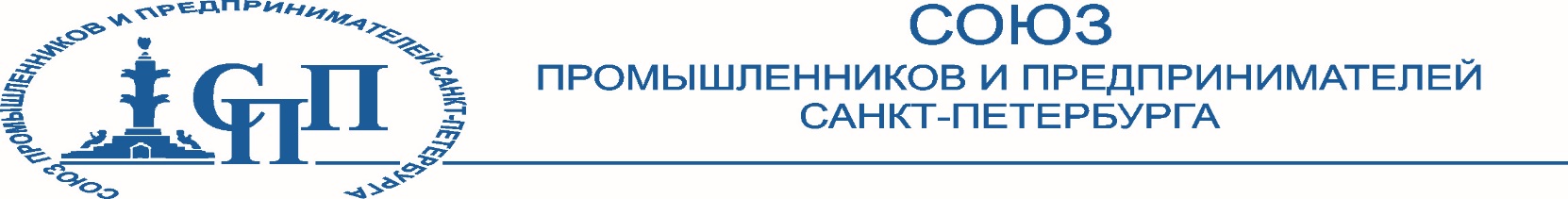 Уважаемый Владимир Иванович,складывающаяся в настоящее время в Санкт-Петербурге ситуация как с уже имевшим место, так и с планируемым ростом тарифов на электроэнергию, грозящая катастрофически повлиять на развитие подавляющего большинства предприятий промышленности и стройиндустрии города и вызвать существенный рост цен на их продукцию (что, в конечном счете, приведет к росту цен на товары и услуги для жителей Санкт-Петербурга), вынуждает нас обратиться к Вам за помощью.Причиной создавшегося положения является существующая уже несколько лет проблема несоответствия размера потребляемой абонентами мощности (заявленной мощности), используемого Комитетом по тарифам Санкт-Петербурга для расчета двухставочного тарифа за услуги по передаче электрической энергии (т.е. для покрытия затрат сетевых компаний) в части платы за мощность, и фактического объема заявленной мощности потребителей. Так, для установления тарифов на второе полугодие 2014 года и первое полугодие 2015 года тарифы были рассчитаны исходя из заявленной мощности 5211,6 МВт при реальном объеме заявленной мощности в 3414 МВт!Первоначально ОАО «Ленэнерго», Комитет по тарифам Санкт-Петербурга и ФСТ России решили поэтапно (раз в год) снижать используемый для расчетов тарифов размер заявленной мощности, чтобы за ряд лет менее болезненно для потребителей довести этот размер до реального уровня. В результате по приказу ФСТ России Комитет по тарифам Санкт-Петербурга с 01.05.2015 установил тариф на передачу электроэнергии исходя из размера заявленной мощности в  4872,2 МВт и запланировал установление тарифа с 01.07.2015 исходя из 4630 МВт заявленной мощности.Однако, по жесткому требованию ОАО «Ленэнерго» на совещании 17.06.2015 ФСТ России принял решение с 01.08.2015 установить новые тарифы на передачу электрической энергии с использованием размера заявленной мощности в 3414 МВт.Повышение тарифов на услуги по передаче электроэнергии с 01.05.2015 в части платы за потребляемую электрическую мощность  на 21 % (при незначительном росте платы за мощность по нерегулируемым ценам оптового рынка электроэнергии в мае 2015 года по сравнению с мартом того же года примерно на 5,5%) привело, в целом, к росту  платы предприятий за 1 кВт-час электроэнергии в мае 2015 года по сравнению с предыдущими месяцами на 20-30 %, а по ряду предприятий и до 50 %.Планируемое с 01.08.2015 повышение тарифов на услуги сетевых компаний по передаче электроэнергии приведет к росту затрат предприятий города еще порядка на 50%!Учитывая экономические и социальные последствия таких решений, просим Вас рассмотреть указанную проблему и не допустить негативных последствий обвального роста энергетических тарифов.01.07.2015исх.№235/15Полномочному представителю 
Президента Российской Федерации 
в Северо-Западном федеральном округеБулавину В.И.ПрезидентА.Турчак